Numération 18Décomposer des nombres décimaux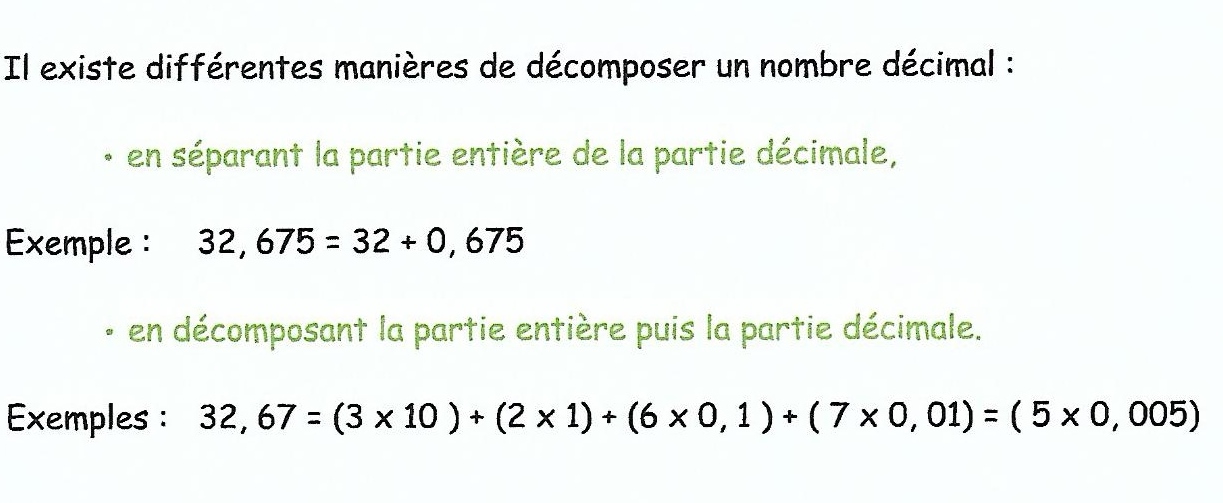 